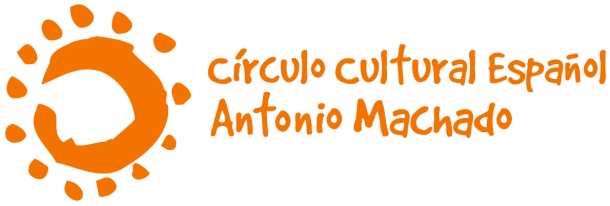 XI “Miradas/Blécker” Short-Film Competition (2020)Terms and conditions of the competitionThe Luxembourg-based Círculo Cultural Español Antonio Machado invites entries for the XI “Miradas/Blécker” short-film competition, the purpose of which is to promote short films made in Spain that can act as a bridge between our cultures.The competition shall be conducted in accordance with the following rules:The content of the films (including animations) shall be fictional. Any film may be entered in the competition, provided that it has been produced or directed by a person of any nationality who is over 16 years of age and legally or effectively resident in Spain.Only films made after 1 January 2017 and not previously entered in the competition shall be eligible.Competition entrants must follow the instructions set out under “Registration” and submit by email the duly completed documents mentioned in those instructions.Entrants may submit as many films as they wish.Entrants must have copyright over their film(s) and must submit, by email, the relevant Authorisation and Transfer of Copyright (documents appended to these terms and conditions) enabling their films to be entered and subsequently screened in the competition.Films entered in the competition may be on any subject, although priority will be given to those dealing with social topics.Films may not exceed 20 minutes in length.All of the films entered in the competition must be subtitled in English, French or Spanish (the language of the subtitles being different from the language of the original version). If the original version is in French, subtitles will not be required. Films and other audio-visual material must be submitted electronically, as mentioned in paragraph 4 above. The closing date for submissions is 20 January 2020.The competition's organising committee shall be duly authorised to use any promotional and publicity material submitted with the films in the advertising of the competition. The committee may also use stills and shots from the films in order to promote the competition.The films submitted shall remain in the organising committee's possession with a view to their subsequent inclusion in the competition archives.A jury appointed by the Círculo Machado shall be responsible for awarding the prizes – including the winning film – which will be announced at the prize-giving ceremony to take place on 18 September 2020. The members shall not reveal any details of their discussions until after the prizes have been awarded. The jury’s decision shall be final.While the name of the winning film shall not be disclosed to the public until the prize-giving ceremony, the competition entrants shall be notified of the judges' decision no later than 1 July 2020. The director of the winning film shall be invited to attend this screening. As part of the prize, the organising committee shall pay airfare for two people from Madrid or Barcelona to Luxembourg (outward journey on the Thursday or Friday and return on the Saturday or Sunday respectively), together with the cost of accommodation and meals. If the winning director accepts the prize, he/she, the producer of the film or a member of the film’s cast must attend the prize-giving ceremony where the prize will be awarded.The authors of the short-listed films that are to be screened at the Cinémathèque de Luxembourg shall be asked to submit a version of their film in a format suitable for a big screen: either a DCP or a link to download a high-definition (minimum HD 1080 p) recording.Competition entrants shall abide by these rules in full and by any decisions taken by the jury or the organising committee. REGISTRATIONTo register, entrants must submit the following items:registration formtransfer of Copyright formthe director's CV the film or films to be entered in the competitionThe items are to be sent electronically to the following address:miradas.cortos@gmail.com For further information, please contact the above e-mail address.The “Miradas/Blécker” Short-Film Competition is held in association with the Cinémathèque de la Ville de Luxembourg, in whose screening room the final awards ceremony will be held.The competition rules may also be downloaded from our website (http://www.circulo-machado.lu).2020 “Miradas/Blécker” Short-Film CompetitionREGISTRATION FORMTitle of the film	Date of production	Name of director	Telephone number	E-mail address	Postal address	Date sent	2020 “Miradas/Blécker” Short-Film CompetitionTRANSFER OF COPYRIGHT_________________________________________________, of ______________ ___________________________ (home address), holding ID/passport number ______________________ and acting in his/her capacity as the producer/director of the short film _______________________________________ (hereinafter 'THE AUTHOR'), herebyTRANSFERS to the Luxembourg-based Círculo Cultural Español Antonio Machado (hereinafter 'THE CÍRCULO'), voluntarily and entirely free of charge, the audio-visual material bearing the original title ________________________________________________ (hereinafter 'THE WORK'), to be viewed, assessed and subsequently screened following selection from amongst works belonging to other persons, as part of the “Miradas/Blécker” Short-Film Competition organised by THE CÍRCULO (hereinafter 'the Competition').THE AUTHOR declares that:He/she is the creator or producer of THE WORK and provides assurances that the latter is free of all charges, taxes and third-party rights of any nature whatsoever. Furthermore, THE AUTHOR releases THE CÍRCULO from any claim (either personal or third-party) over THE WORK or any of its constituent materials.Delivery to THE CÍRCULO of the physical medium or electronic file in which THE WORK exists shall also imply the transfer free of charge of the right to use stills and shots from THE WORK, in any medium or form of public communication (whether THE WORK is the winner, short-listed or not short-listed).Should THE WORK be short-listed, delivery of THE WORK to THE CÍRCULO shall also imply the transfer free of charge of full rights to make use of THE WORK in connection with THE COMPETITION (in this competition and in future competitions), for the purpose both of public screenings in Luxembourg and of other screenings arranged on the basis of any agreements concluded between organisers of THE COMPETITION or THE CÍRCULO and third parties (in Luxembourg).Transfer shall not imply exclusive transfer of THE AUTHOR's intellectual-property rights over THE WORK, which THE AUTHOR shall retain in full. He/she thereby retains the right to make use of THE WORK, either by him/herself or via a third party.He/she authorises THE CÍRCULO to make use of the photographs delivered to it, so that they can be used by THE COMPETITION for promotional and advertising purposes.He/she gives express authorisation for his/her name and other personal data to be entered in THE COMPETITION’s database, so that THE AUTHOR may be contacted and informed as to whether or not the organisers of THE COMPETITION have any interest in the material submitted. Whenever THE AUTHOR so wishes, he/she shall be able to access, amend or delete his/her data by making a request to this effect to THE CÍRCULO. Signed by THE AUTHOR in __________________________________ (place) on __________________________ (date).